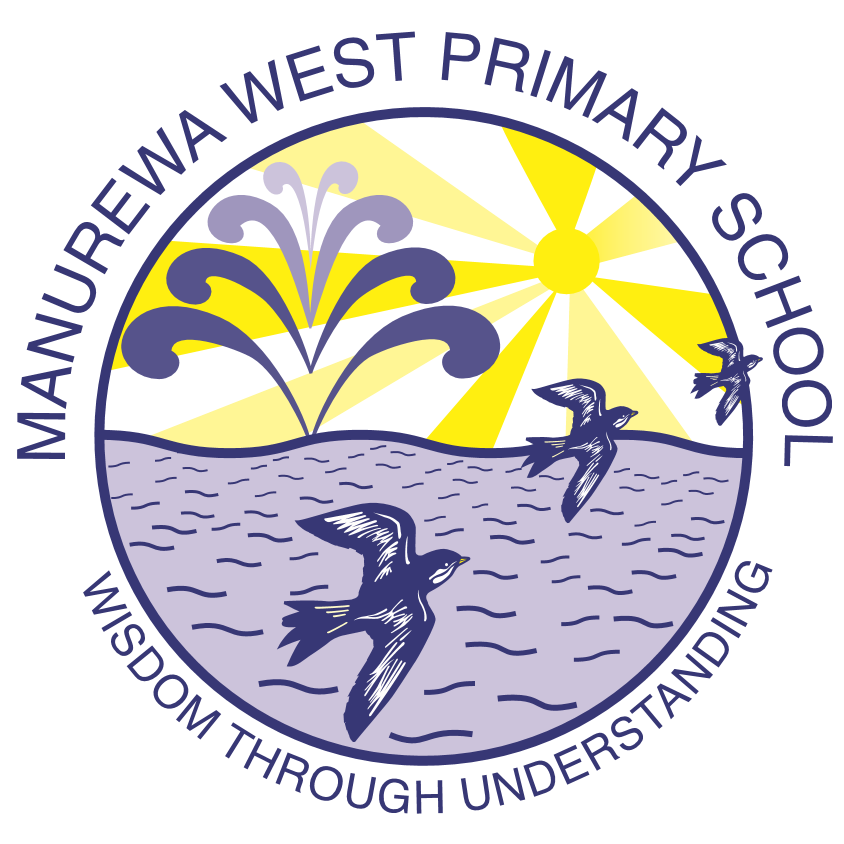 MANUREWA WEST PRIMARY SCHOOLWisdom through understanding   31 McKean Avenue, Manurewa, Manukau 2102                      E-mail:admin@manurewawest.school.nz                                         Ph: +64 9 266 8631                                                                            Website: www.manurewawest.school.nz9th October 2020Kia ora koutouI trust that you have enjoyed a lovely break with your whanau and are now ready to have your child/children back at school to get the last term of the year underway.Thank you for your ongoing support, as we continue to unite against COVID-19. Our move down to Alert Level 1 this week provides all of us with certainty that it is safe for all children and young people to physically attend school. If your children are returning to classes for the first time in a while, they will be excited to see their friends and teachers, and our teachers will look after them if they are also a little anxious. Under Alert Level 1 you are more than welcome to drop off and or pick up your child/children from their class/classes. We do ask that you arrive on time, not too early or too late to school and to wait quietly outside classes, especially at the end of the day without distracting the students and teachers. Thank you in advance for your cooperation.Your children’s learning, health and wellbeing is important to us – and we can’t wait to see them next week. Term 4 starts on Monday 12th October -classes open @8.30am. It will also be good for them to get back into a more normal routine.Regularly attending school really matters for your children’s future and I am happy to talk about any challenges you have or any feelings of anxiousness in ensuring your child/children are back at school for the start of Term 4.I assure you we will continue to follow all appropriate health measures at school including maintaining cleaning and disinfecting practices and encouraging good hygiene standards. We will also continue to remind people to stay home if they are unwell and to seek medical advice.We look forward to greeting all our students and welcoming new students/whanau to our kura, making them feel safe and welcome within our wider school whānau.Thank you for being part of our school community and giving us the opportunity to teach and look after your child/children. We have a very exciting Term 4 planned and we are all ready to go! See you on Monday!Nga manaakitangaKogie Naidoo (Principal)